Quote Provided to Nature Trust (Malta) having its registered address at: Wied Ghollieqa Environment Centre, University of Malta Campus. Msida) and having VAT Number MT 1583 5909 for the design, printing and supply of a roll-up banner in connection with ERDF project  ERDF.PA5.0121 – Wildlife Rehabilitation Centre as per Call for Quotations: ERDF.PA5.0121 – CFQ 001.___________________________________________________Signature of Economic Operator or Authorised Representative     ___________________________________________________Name in Blocks/Stamp of Person Signing Request for Quotations 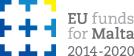 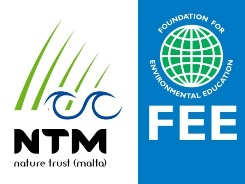 1Name of the Economic Operator submitting the bid:Name of the Economic Operator submitting the bid:2Registration No (ID/Company Number)Registration No (ID/Company Number)3VAT Number of the Economic OperatorVAT Number of the Economic Operator4Proposal by the Economic Operator in line with Section B, Paragraph 3.Proposal by the Economic Operator in line with Section B, Paragraph 3.5Declarations concerning exclusion grounds and discrimination.Declarations concerning exclusion grounds and discrimination.I hereby declare that I/the company I am entitled to representDo not fall under any of the grounds listed under Part VI of LN352/2016. Do not engage in any form of discrimination on the basis of sex, gender, racial or ethnic origin, religion or belief, disability, age or sexual orientation. Have policies to safeguarding individuals /employees against victimization and/or harassment. Understand that NatureTrust Malta. reserves the right to immediately stop any agreement with any Contractor and hold such a contractor liable for any losses which it may incur if following the signature of the agreement for the supply of items as per present RFQ/Tender, it transpires that such a declaration was not made in good faith and/or the Contractor engages or has engaged in any such form of discrimination. Confirm that I shall abide with the terms and conditions of the RFQ/Tender in respect of which I am submitting a quote  I confirm I hereby declare that I/the company I am entitled to representDo not fall under any of the grounds listed under Part VI of LN352/2016. Do not engage in any form of discrimination on the basis of sex, gender, racial or ethnic origin, religion or belief, disability, age or sexual orientation. Have policies to safeguarding individuals /employees against victimization and/or harassment. Understand that NatureTrust Malta. reserves the right to immediately stop any agreement with any Contractor and hold such a contractor liable for any losses which it may incur if following the signature of the agreement for the supply of items as per present RFQ/Tender, it transpires that such a declaration was not made in good faith and/or the Contractor engages or has engaged in any such form of discrimination. Confirm that I shall abide with the terms and conditions of the RFQ/Tender in respect of which I am submitting a quote  I confirm I hereby declare that I/the company I am entitled to representDo not fall under any of the grounds listed under Part VI of LN352/2016. Do not engage in any form of discrimination on the basis of sex, gender, racial or ethnic origin, religion or belief, disability, age or sexual orientation. Have policies to safeguarding individuals /employees against victimization and/or harassment. Understand that NatureTrust Malta. reserves the right to immediately stop any agreement with any Contractor and hold such a contractor liable for any losses which it may incur if following the signature of the agreement for the supply of items as per present RFQ/Tender, it transpires that such a declaration was not made in good faith and/or the Contractor engages or has engaged in any such form of discrimination. Confirm that I shall abide with the terms and conditions of the RFQ/Tender in respect of which I am submitting a quote  I confirm 6Quotations are to be submitted and shall be awarded including taxes/charges and any import duties applicable but excluding VAT. Any discounts shall be included in the tender offer. Discounts not thus included shall not be considered. The Contracting Authority shall correct any arithmetical error and its correction shall be final. In such an eventuality, the Contracting Authority shall update the table below accordingly.The VAT element, is to be quoted separately.Quotations are to be submitted and shall be awarded including taxes/charges and any import duties applicable but excluding VAT. Any discounts shall be included in the tender offer. Discounts not thus included shall not be considered. The Contracting Authority shall correct any arithmetical error and its correction shall be final. In such an eventuality, the Contracting Authority shall update the table below accordingly.The VAT element, is to be quoted separately.Quotations are to be submitted and shall be awarded including taxes/charges and any import duties applicable but excluding VAT. Any discounts shall be included in the tender offer. Discounts not thus included shall not be considered. The Contracting Authority shall correct any arithmetical error and its correction shall be final. In such an eventuality, the Contracting Authority shall update the table below accordingly.The VAT element, is to be quoted separately.Quotations are to be submitted and shall be awarded including taxes/charges and any import duties applicable but excluding VAT. Any discounts shall be included in the tender offer. Discounts not thus included shall not be considered. The Contracting Authority shall correct any arithmetical error and its correction shall be final. In such an eventuality, the Contracting Authority shall update the table below accordingly.The VAT element, is to be quoted separately.Quotations are to be submitted and shall be awarded including taxes/charges and any import duties applicable but excluding VAT. Any discounts shall be included in the tender offer. Discounts not thus included shall not be considered. The Contracting Authority shall correct any arithmetical error and its correction shall be final. In such an eventuality, the Contracting Authority shall update the table below accordingly.The VAT element, is to be quoted separately.ItemPrice Excl. VATPrice Excl. VATVATPrice Incl. VATIRoll-up BannerIiBillboard posterTotal